Технологическая карта по математике 2 класс по теме «Приемы сложения для случаев вида 26+7»Тип урока: изучение нового материала. УМК «Школа России» Моро М.И.Методы обучения: репродуктивный, объяснительно-иллюстративный, и частично-поисковый. Формы организации познавательной деятельности: индивидуальная, фронтальная. Технология: информационно-коммуникационная.Цели урока:Предметные: - научить производить сложение двузначного числа с однозначным  в случае с переходом через разряд; - совершенствовать и развивать вычислительные навыки;- отрабатывать умение анализировать  условие задачи, соотнося его с готовыми выражениями;- формировать умение сравнивать длины отрезков.Метапредметные:- формировать действия исследования, поиска и отбора необходимой информации, моделирования, логические действия и операции;- обеспечить возможность управления познавательной и учебной деятельностью посредством постановки целей, планирования, контроля, коррекции своих действий и оценки успешности усвоения. Личностные: - сделать учение осмысленным, обеспечить ученику значимость решения учебных задач, увязывая их с реальными жизненными целями и ситуациями; - обеспечить возможности сотрудничества – умение слышать, слушать и понимать партнера, планировать и согласованно выполнять совместную деятельность, распределять роли, взаимно контролировать действия друг друга, уметь договариваться, вести дискуссию, правильно выражать свои мысли в речи, уважать в общении и сотрудничестве партнера и самого себя;- воспитывать чувство взаимопомощи.Оборудование:  компьютер, нетбуки, компьютерная презентация к уроку, учебник «Математика. 2 класс» (часть 1) Моро М.И., красные и синие карточки, тетради.Планируемый результат: учащиеся научатся производить сложение двузначного числа с однозначным  в случае с переходом через разряд, выбирать краткую запись и решение к условию задачи; рассуждать и делать выводы; контролировать и оценивать свою работу и ее результат.Литература:«Математика» учебник для 2 кл. нач. шк. В 2 ч. / М.И. Моро, М.И. Бантова, Г.В. Бельтюкова и др. – 2-е изд. – М: Просвещение, 2020. Контрольно-измерительные материалы. Математика. 2 класс / Сост.Т.Н.Ситникова. – 5-е изд., перераб. – М.: ВАКО, 2015.Интернет-источники: http://www.superinf.ru/view_helpstud.php?id=271Деятельность учителяДеятельность учащихсяФормируемые УУДСамоопределение к деятельности.   (2-3мин)Самоопределение к деятельности.   (2-3мин)Орг. Момент. Каллиграфическая минутка, запись даты.- Сегодня на уроке мы с вами изучаем сложение с переходом через разряд. Какие цели вы себе поставите на уроке?Научиться сложению с переходом через разряд.Личностные: формировать интерес к изучению математики. Коммуникативные: взаимодействие (формировать собственное мнение и позицию, задавать вопросы, строить понятные для партнера высказывания); планирование учебного сотрудничества с учителем и со сверстниками.Регулятивные: в диалоге с учителем ставить цели на данный урок, планировать деятельность.Устный счёт  (4-5мин)Устный счёт  (4-5мин)Устный счёт  (4-5мин)1. Устный счет.Работа с таблицами разрядов.Покажите число, состоящее из 2 единиц первого разряда и 6 ед. второго разряда.Увеличьте это число на 5 единиц.Уменьшите это число на 3 десятка.Округлите это число.Покажите число стоящее в числовом ряду между числами 56 и 58.Сколько единиц нужно добавить, чтобы получилось круглое числоПоказывают числа, увеличивают их и уменьшают по заданным условиям62673740573Познавательные: умение структурировать знания; контроль и оценка процесса и результатов деятельности.Регулятивные: контроль и коррекция.3.   Актуализация знаний  (2-3мин) 3.   Актуализация знаний  (2-3мин) 3.   Актуализация знаний  (2-3мин) Дополните до круглого числа: 17, 38, 54, 60, 82.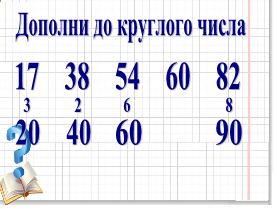 Учащиеся дополняют числа, показывая ответ в таблице разрядовРегулятивные: определять цель деятельности на уроке Познавательные: ориентироваться в своей системе знаний: самостоятельно предполагать, какая информация нужна для решения учебной задачиПостроение проекта выхода из затруднения.  (7-8мин)Построение проекта выхода из затруднения.  (7-8мин)Построение проекта выхода из затруднения.  (7-8мин)Я предлагаю вам решить пример 37+5.Как бы вы решили этот пример? Попробуйте решить его, используя умение добавлять до круглого числа.Флип 1Составление алгоритма решения.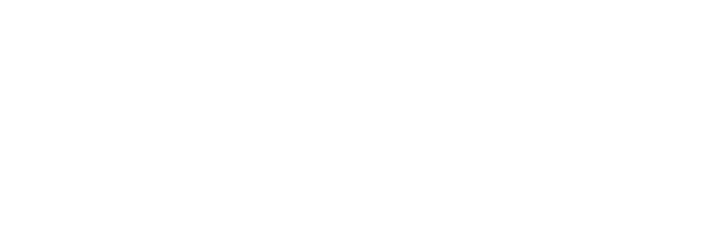 Ответы детей.37+5=37+3+2=40+2=42Алгоритм вычисления:1.Посмотреть, сколько единиц не хватает до круглого числа в первом слагаемом.2.Разложить второе слагаемое на удобные числа.3.Сложить круглое число с остатком второго слагаемого.Регулятивные: учиться совместно с учителем обнаруживать и формулировать учебную проблему.Учиться планировать учебную деятельность на уроке. Познавательные: ориентироваться в своей системе знаний: самостоятельно предполагать, какая информация нужна для решения учебной задачи.Физкультминутка.   (1-2мин)  Физкультминутка.   (1-2мин)  Физкультминутка.   (1-2мин)  Самостоятельная работа с самопроверкой по эталону. ( 7-8 мин)Самостоятельная работа с самопроверкой по эталону. ( 7-8 мин)Самостоятельная работа с самопроверкой по эталону. ( 7-8 мин)Работа на нетбуках. Флипчарт №1 и 2Первый вариант решает примеры во флипчарте, второй в тетрадях. Затем меняются.63+7      78+2               54+6        5+7563+9       78+6               62+9       8+46Правильные ответы даны на флипчарте за «шторкой».Решают примеры и осуществляют взаимопроверку по готовым ответам, закрытым шторкой флипчарта.Самостоятельная работа.Регулятивные: работая по предложенному алгоритму, использовать необходимые средства (нетбук, карточку).Познавательные: перерабатывать полученную информацию: делать выводы на основе обобщения знаний.Включение в систему знаний и повторение.  (7-8мин)Включение в систему знаний и повторение.  (7-8мин)Включение в систему знаний и повторение.  (7-8мин)Работа в паре (флипчарт «задача»). Собрать задачу из составных частей: краткой записи, решения, ответа.В баке машины было 26 литров бензина. Перед поездкой в бак долили 9 литров бензина. Сколько литров бензина стало в баке?Резерв (учебник с. 65,задание под чертой)Работают в паре, делают общий вывод. Самостоятельная работа.Учащийся у доски представляет свой вариант и обосновывает выбор. Учащиеся корректируют работу или соглашаются с ней.Регулятивные: работая по предложенному плану, использовать нетбук  Коммуникативные: договариваться с людьми: выполняя различные роли в группе, сотрудничать в совместном решении проблемы (задачи).Рефлексия. Подведение итогов урока  (2-3мин)Рефлексия. Подведение итогов урока  (2-3мин)Рефлексия. Подведение итогов урока  (2-3мин)Оцените свою работу на уроке. Что сегодня на уроке вам удалось сделать самостоятельно?Кому вы смогли помочь в ходе работы?Ответы детей.Регулятивные: определять успешность выполнения своего задания в диалоге с учителем.Личностные: самооценка на основе критериев успешной учебной деятельности.Домашнее задание.Стр 66 № 4,5